Profesores del departamento deExactas y Naturales.A continuación enviamos imágenes con su correspondiente descripción, dichos materiales son con los que cuenta nuestra comunidad educativa para favorecer y enriquecer la apropiación de los contenidos por parte de nuestros alumnos. Los esperamos en el laboratorio para que puedan interiorizarse del  funcionamiento y disponibilidad del mismo.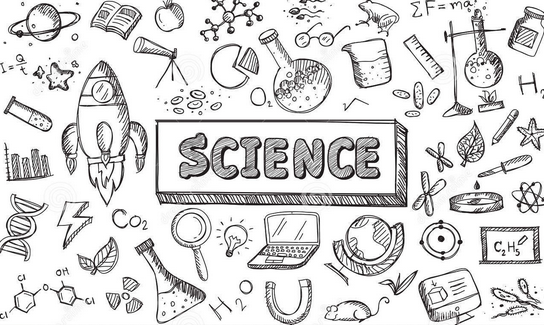 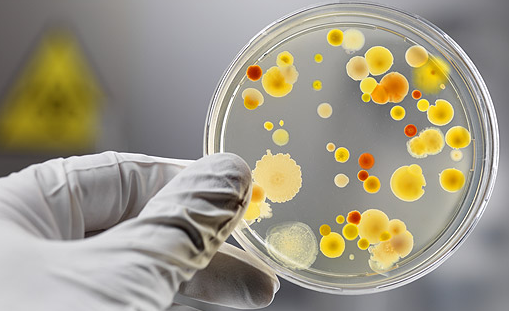 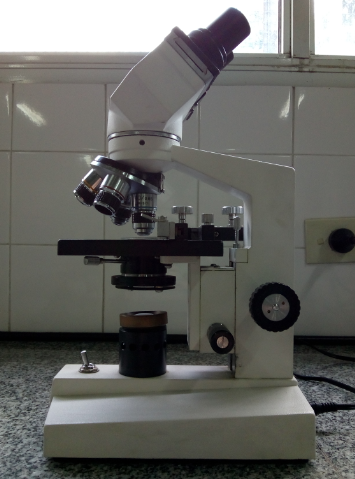 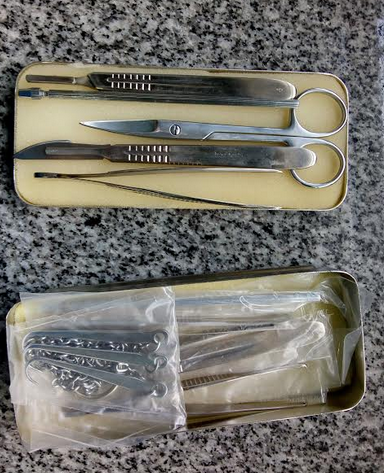 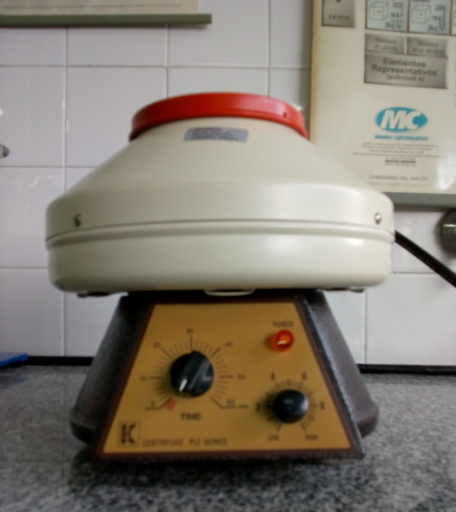 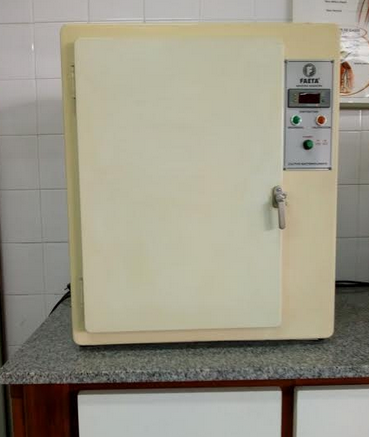 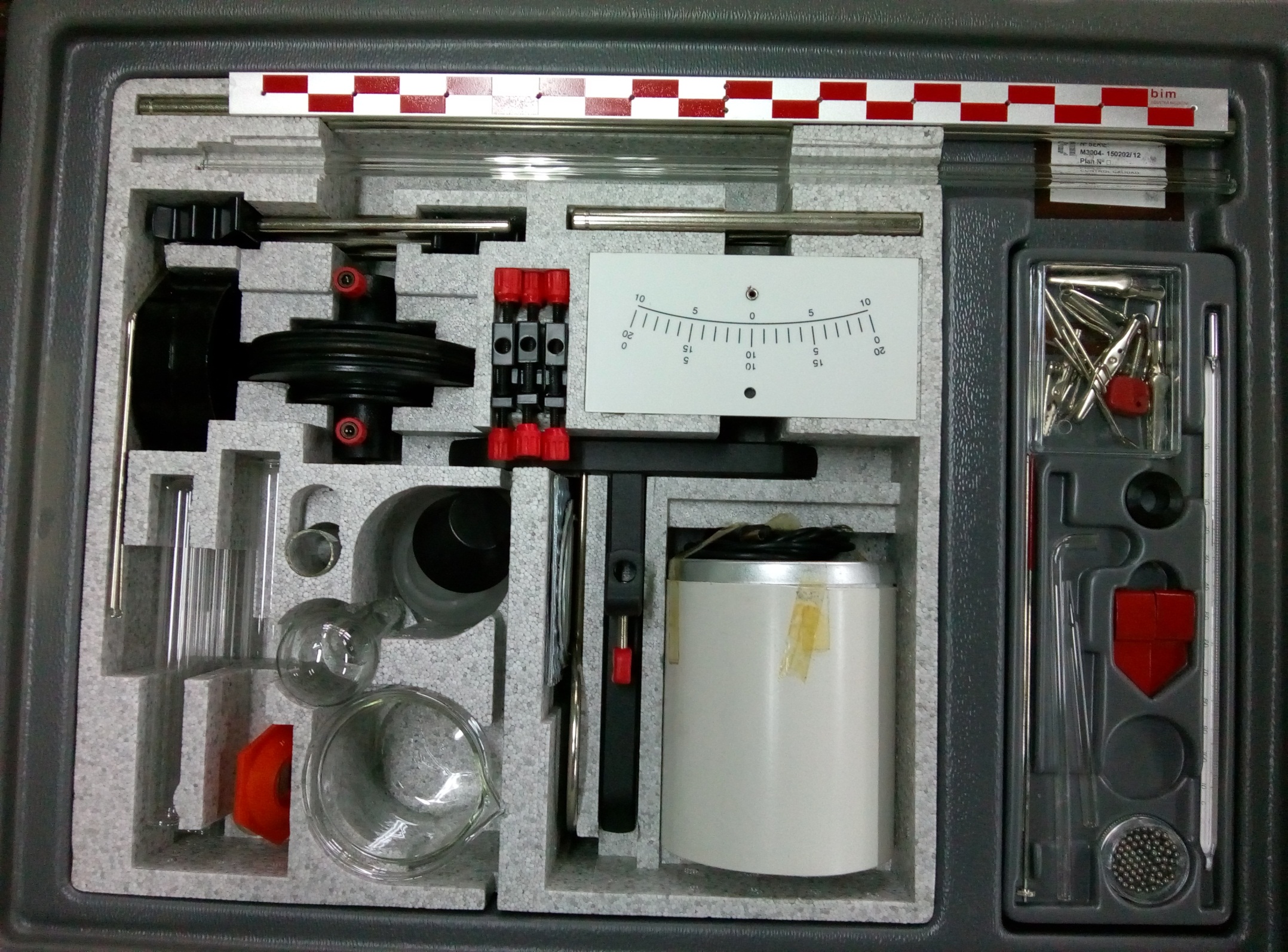 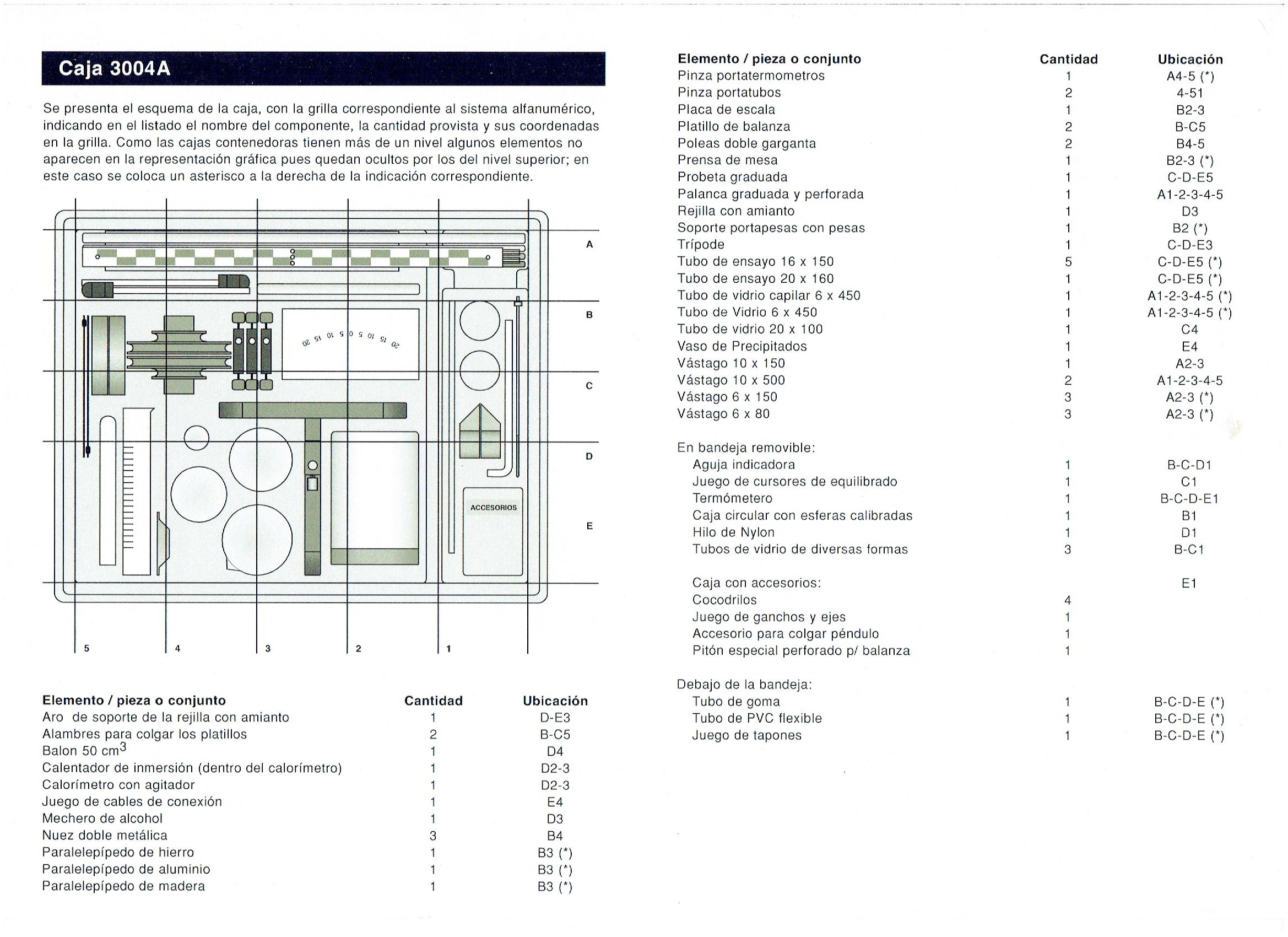 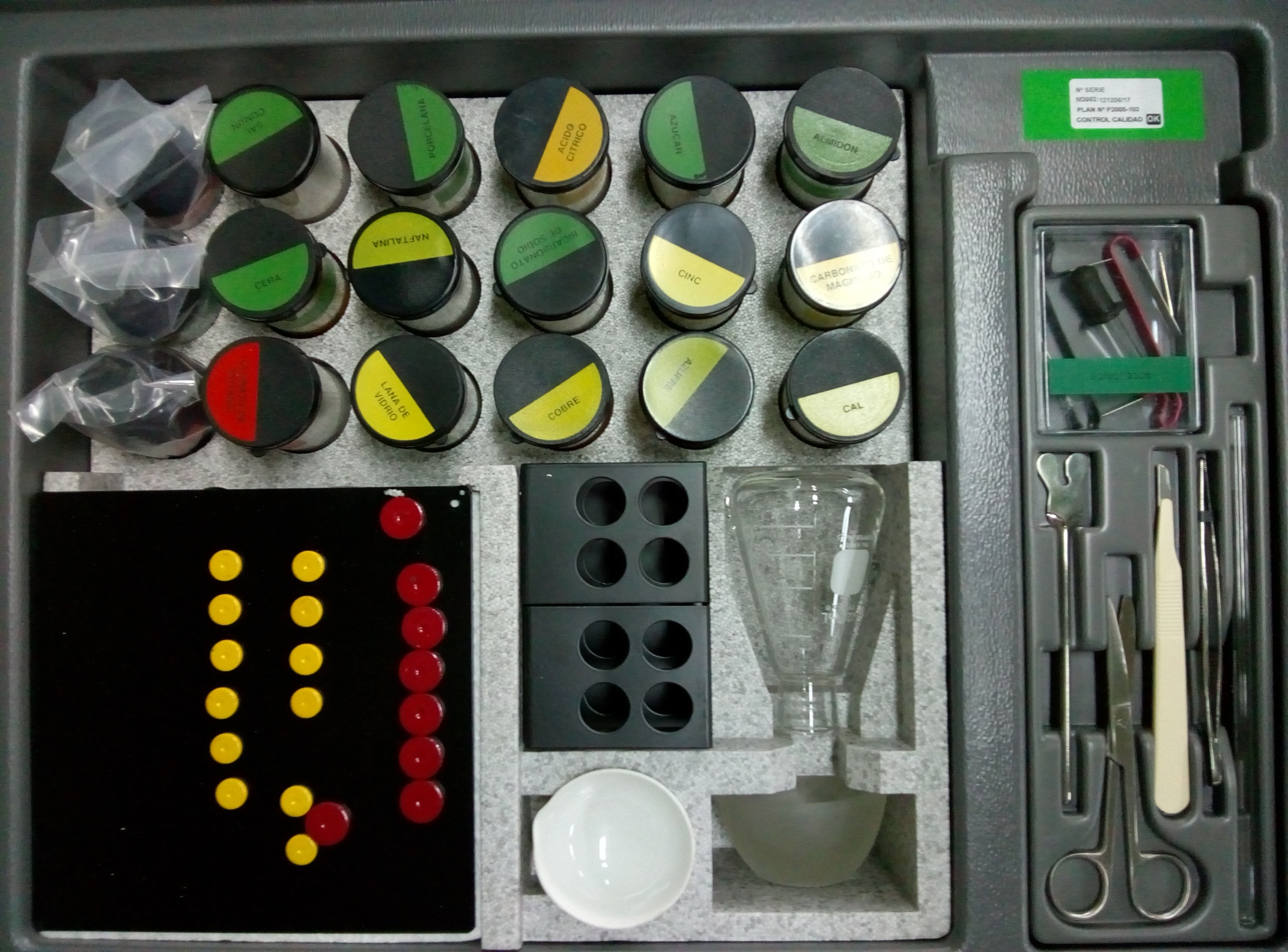 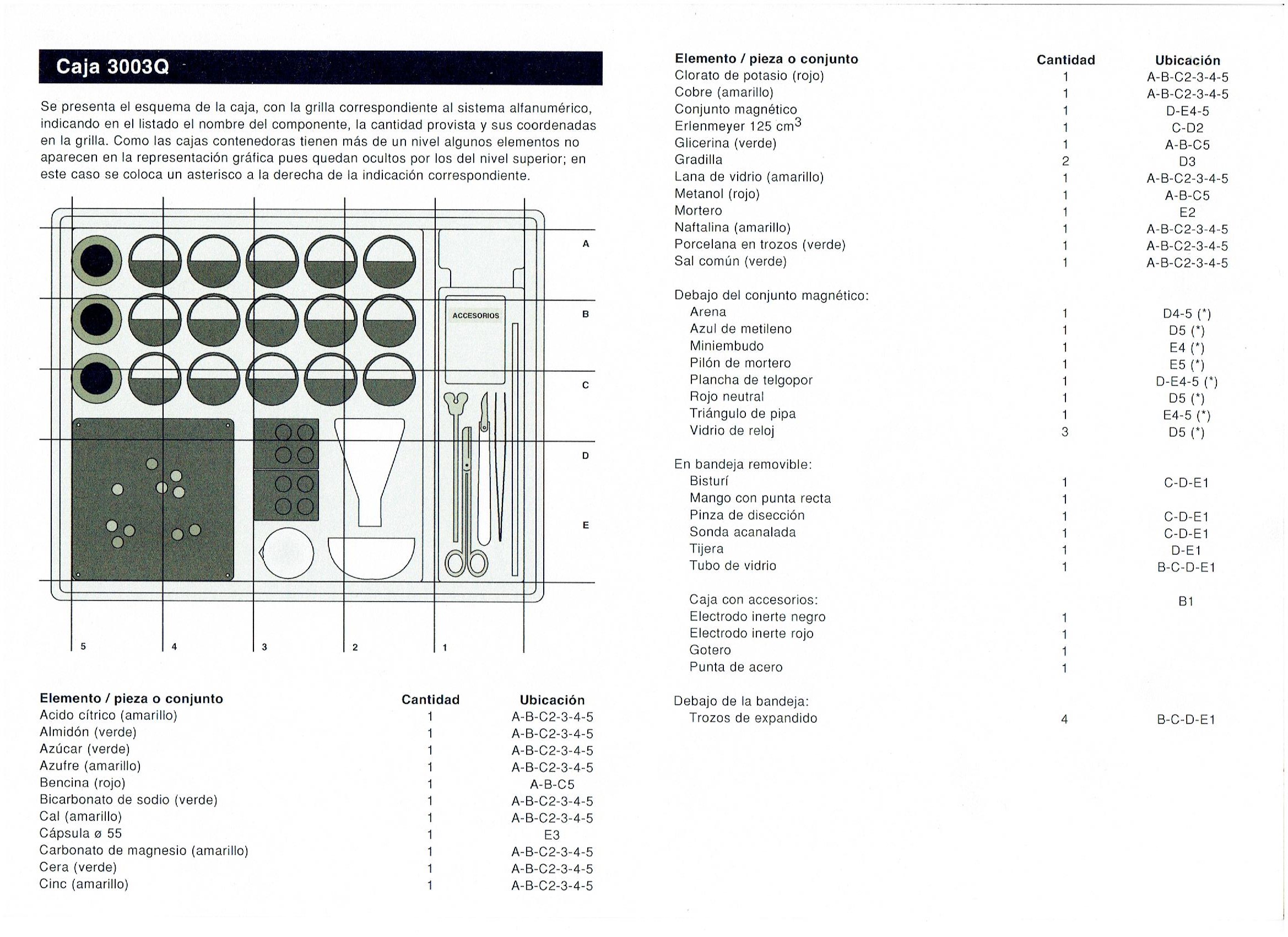 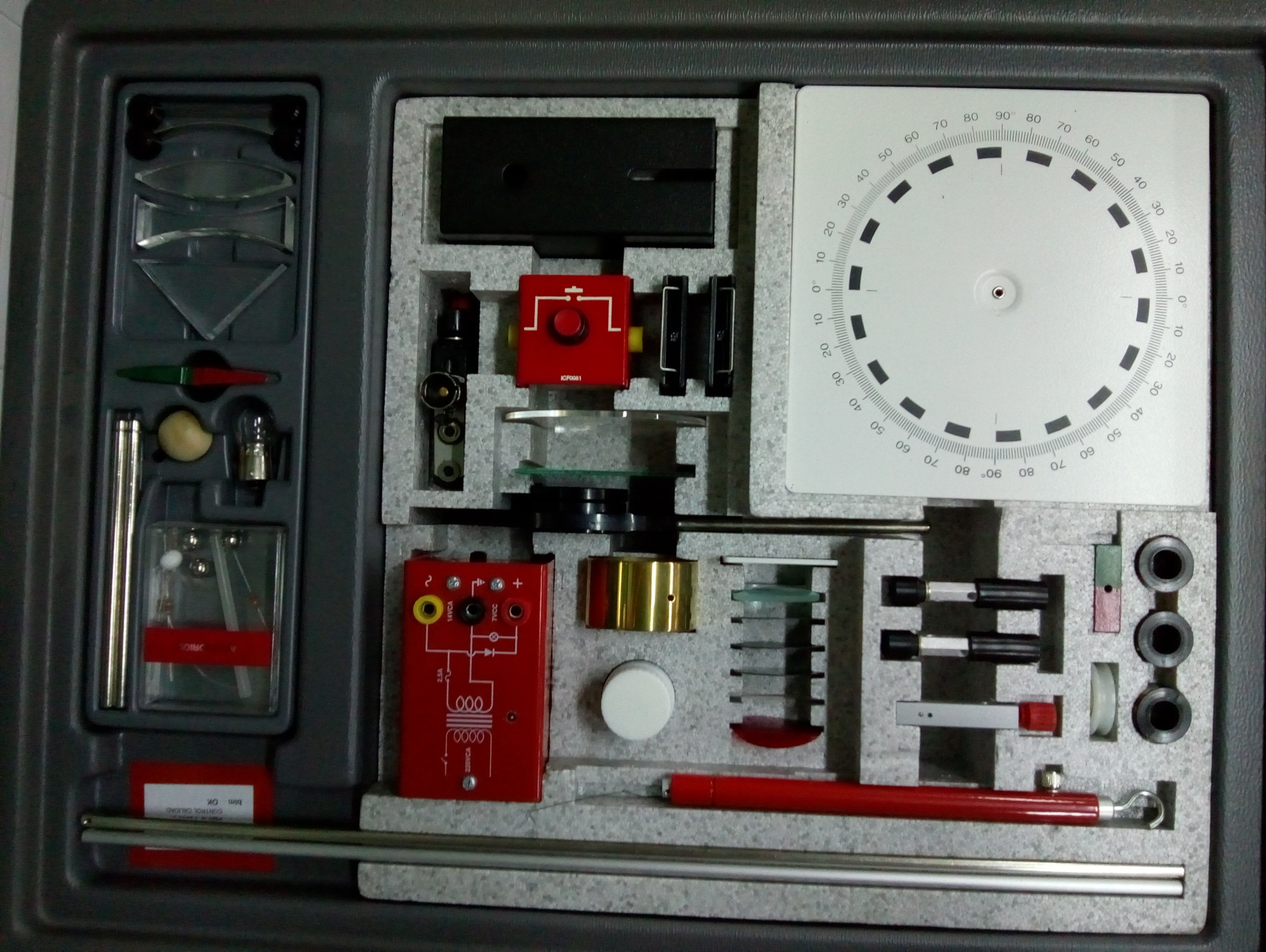 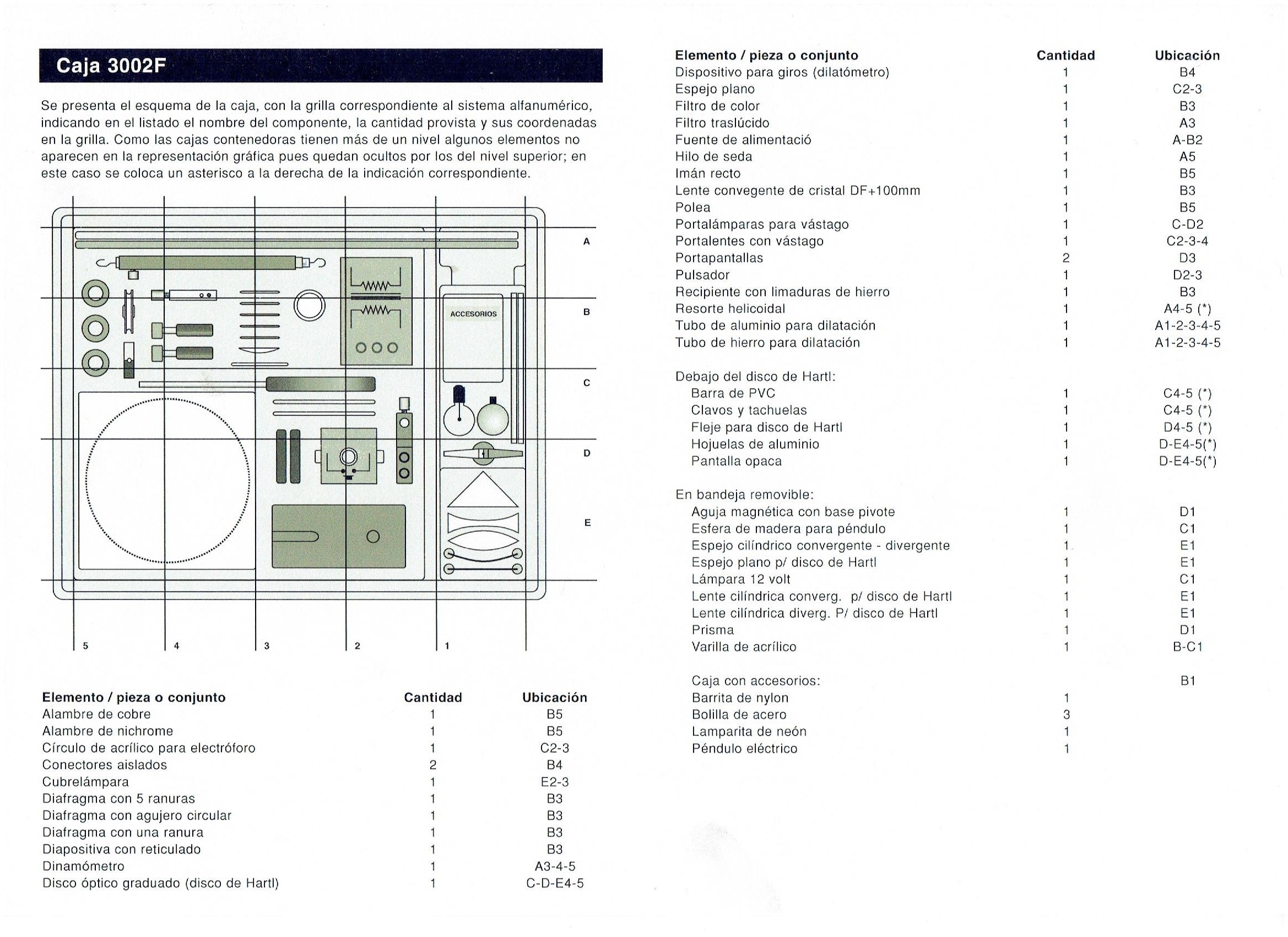 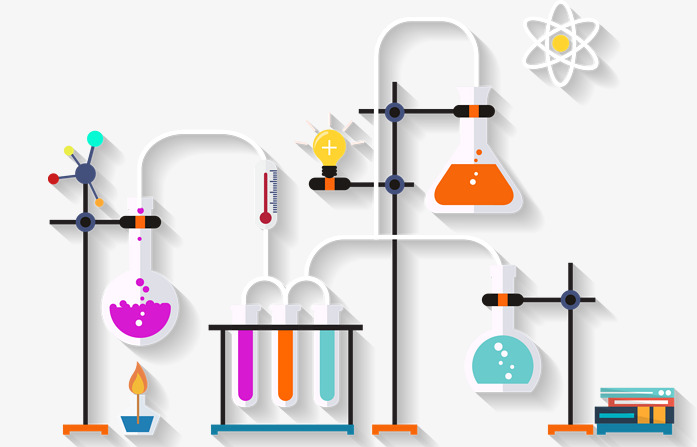 